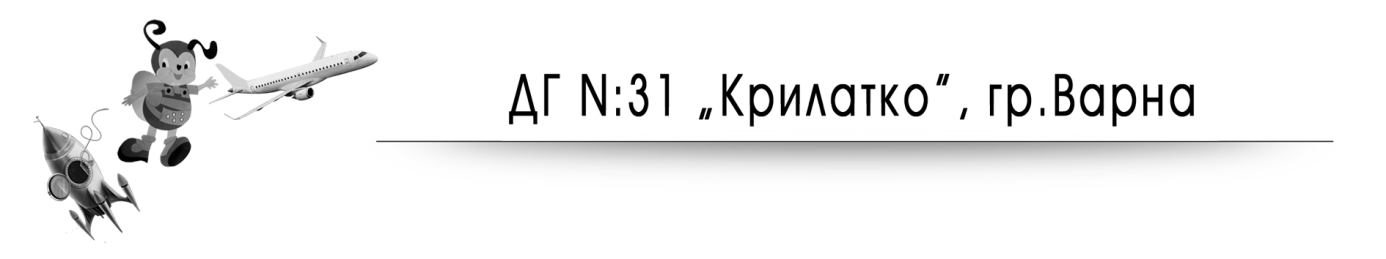                   9020 Варна, ж.к. “Възраждане” до бл. 53, тел. : 0879299599Записване на деца в първа възрастова група за учебната 2020г.-2021г.За първи прием необходими документи:1.Копие от удостоверение за раждане на детето2.Лична карта на родителя/настойника/за сверяване на данните.3.Служебна бележка от работодател/осигурителя,която съдържа изходящ номер,мокър печат и подпис,ЕИК на работодателя.За самоосигуряващите се родители-данъчна декларация,заверена в НАП .За работещите в други страни-легализиран превод на документ за работа.При ползване на преференции се изискват документи удостоверяващи обстоятелства:	-Копие от удостоверение за раждане на децата	-Копие на ТЕЛК или НЕЛК съгласно наредбата за медицинска експертиза	-Копие за акт от смърт на родителя/родителите